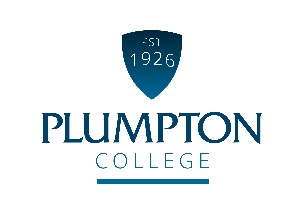 Job PurposeThe Shepherd/Stockperson will be responsible for the day to day management of the flock of 600 sheep and 50 cow Suckler enterprise taking all offspring through to finishing. This position requires strong management to ensure best practice is fully demonstrated whilst at the same time providing a first-class teaching resource for learners. Budget management, animal health and welfare and attention to detail are essential to ensure the flock/herd strategy is achieved. Duties and responsibilities of the jobMain DutiesContinuous Professional DevelopmentQualifications / Skills / Knowledge / QualitiesAt Plumpton College we are:Ambitious and ProgressiveEnterprisingProfessionalPassionate about everything we doSupportiveCONDITIONS OF EMPLOYMENTWorking HoursBasic working hours are from 06.300hrs to 17.00hrs in a shift pattern of 12 days on and 2 off. Some flexibility will be required to meet the needs of the business. This is an all year round post. There will be some evening and weekend working required to support department and whole college events where there will be a requirement to attend.Annual LeaveThe holiday year is from 1 September - 31 August each year.  The annual leave entitlement for this role is 26 working days, 8 bank holidays and efficiency days as stipulated by the Senior Management Team. Annual leave is bookable subject to business needs and should be planned and agreed with your Manager. Annual leave sheets will be available from the start of the new holiday year (1 September).Continuous Professional Development (CPD)This post will be entitled to CPD for updating, personal and professional development.  All CPD must be planned, agreed and booked with your Line Manager.  BenefitsThe candidate appointed to the post will automatically become a member of the LGPS Scheme and pay contributions as determined by annual salary levels. The pension scheme includes life assurance cover, and the College will also pay a contribution towards your pension. There is also free car parking and a competitively priced dining room service.Equality and DiversityPlumpton College is committed to the promotion of equal opportunities and is dedicated to pursuing non-discriminatory policies and practices and eliminating unfair discrimination on any basis. This means that no job applicant will receive less favourable treatment than another on grounds of gender, marital status, age, racial origin, disability, sexual orientation or political or religious beliefs. Criminal Record Check via the Disclosure ProcedureThe Rehabilitation of Offenders Act 1974 gives individuals the right not to disclose details of certain old offences when asked about their criminal record as they may be defined as ‘spent’.  There are exemptions to this if the individual is offered a post which involves contact with children or regular work at an establishment exclusively or mainly for children.The post you have applied for falls into this category and, therefore, requires a criminal background check.If a job offer is made, you will be asked to apply for a DBS Disclosure Certificate. The Disclosure Certificate will contain details of current and “spent” convictions, cautions, reprimands or warnings held on the Police National Computer, excluding certain specified old and minor offences.The DBS Disclosure will also indicate whether information is held on government faculty lists of those individuals who are barred from working with children or vulnerable adults (if applicable).The post-holder cannot begin employment with the College until the DBS Disclosure Certificate is received and considered by the PrincipalShepherd/StockpersonReporting to:Farm ManagerWorking Hours:Full TimeSalary:£23,397 - £27,221 per annum & accommodation & work vehiclePosition Code:PC S5Annual Leave:26 electable days and 8 statutory daysImplement the agreed Strategy for the College’s Sheep and Beef unit to a high standard.Manage grazing (including grazing agreements) to ensure full utilization of the college estate.Manage budgets to ensure maximum profitability and efficiency.Ensure the highest standards of animal health and welfare are in place to demonstrate best practice.Identify and implement plans to improve flock/herd performance in agreement with the Farm Manager.Maintain all relevant records to ensure full legislative compliance including the Shearwell management software.Be responsible for stock levels, security, maintenance and tidiness of the equipment, machinery and premises relating to the sheep/beef enterprise. Ensure cleanliness and tidiness are of the highest standard.To adhere to the college professional standards of behaviour and set the best example to students. Ensure strong student discipline at all times during their time at the college farm.Supervise students on routine duties and assist with the preparation and delivery of practical classes.Maintain effective communication with staff and attend meetings when required.Adhere to the College's Safety Policy ensuring that appropriate standards are maintained.Participate in farm development planning.Work as a team with farm staff and staff from other departments to ensure the smooth running of the College Estate.Participate in an annual appraisal of performance as laid down in the agreed guidelines.Undertake staff development appropriate to the needs of the College and that identified by the appraisal process.Undertake any other reasonable duties from time to time as requested by the Farm Manager, Principal or Senior Management.a. Participate in staff development activities to support Continuous Professional Development (CPD) and keep a Professional Development Portfolio (PDP) to evidence personal development and impact on practice.b. Actively participate in the college performance management processes, including appraisals to support personal and professional development and enhance student experience.Essential criteria for the postMust have a minimum of 3 years previous experience working with a commercial flock/suckler herd.Must have excellent sheep/cow husbandry skills and a proven track record of managing a sheep/beef enterprise.Strong record keeping skills with high levels of attention to detail.Must have a license to tow a livestock trailer.  Clear verbal communication skills to enable the smooth running of the enterprises and support for students.Must have their own working dogs.An ability to be self-managed and work alone from time to time.High professional standards in work and behaviour and demonstrate best possible practice.